Príloha č. 7 Štandardný biely polep vhodný do exteriéru na karosérie vozidiel. Rozmer orientačne š. 1500 mm x v. 600 mm. 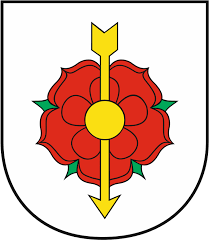 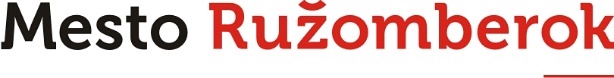 